Протокол № 1засідання районної комісії з питань техногенно-екологічної безпеки і надзвичайних ситуацій18 січня 2019 року								м. НіжинГоловував:  Перший заступник голови районної державної адміністрації, 			перший заступник голови комісії Батрак С.А.Присутні: 	члени комісії (за окремим списком)		запрошені (за окремим списком)Слухали:	І. Про підсумки роботи районної комісії з питань ТЕБ і НС у 2018 році. Про затвердження плану роботи комісії на 2019 рік.(Батрак С.А., Марченко М. С.)	За результатами слухань та з врахуванням обговорення комісія вирішила:	1. Затвердити Звіт про роботу районної комісії з питань ТЕБ і НС у 2018 році (додається).	2. Роботу районної комісії у 2018 році признати задовільною.	3. Відділу з питань ЦЗ ОМР та ВПО райдержадміністрації здійснювати належний контроль за діяльністю об’єктових комісій з питань НС.	4. Секретарю районної комісії посилити контроль за виконанням протокольних рішень районної комісії.	5. Затвердити План роботи районної комісії на 2019 рік (додається).Слухали:	ІІ. Про стан функціонування та створення підрозділів місцевої та добровільної пожежної охорони.	(Стапаненко В.І.)За результатами доповіді та з врахуванням обговорення комісія вирішила:						Сільським радам,Лосинівській та Вертіївській ОТГ	1.1. Проаналізувати стан забезпечення пожежної безпеки в сільських населених пунктах, розробити комплекс заходів щодо запобігання пожежам та загибелі людей на них.Квітень 2019 року	1.2. Продовжити роботу по створенню та належному функціонуванню підрозділів місцевої пожежної охорони.Впродовж 2019 року	1.3. При опрацюванні питань по створенню підрозділів місцевої пожежної охорони розглянути можливість передачі пожежних автомобілів та приміщень депо, що не використовуються за призначенням, з балансу сільгосппідприємств, у комунальну власність.Впродовж 2019 року	1.4. Вжити невідкладних заходів щодо підтримання боєздатності існуючих підрозділів МПО на належному рівні (оновлення пожежної та аварійно-рятувальної техніки, забезпечення пожежних депо телефонним зв’язком, організація цілодобового чергування, забезпечення заправки пожежних автомобілів необхідною кількістю ПММ та їх комплектації пожежно-технічним обладнанням).Протягом року	1.5. Провести роз’яснювальну роботу, з власниками (керівниками) підприємств, установ, організацій щодо створення добровільно пожежної охорони на підпорядкованих об’єктах та територіях для запобігання виникненню пожеж та організації їх гасіння.Впродовж 2019 року	1.6. Забезпечити проходження спеціальної підготовки на базі навчальних підрозділів ДСНС особового складу МПК.Протягом року	1.7. Привести, у разі необхідності, документи про їх створення у відповідність до вимог частини4 статті 62 Кодексу цивільного захисту України (порядку рекомендації).Впродовж 2019 рокуСлухали:	ІІІ. Про затвердження плану заходів щодо запобігання загибелі людей на водних об’єктах Ніжинського району у зимовий період 2018-2019 року.	(Марченко М. С.)	За результатами доповіді комісія вирішила:	1. Затвердити «План заходів щодо запобігання загибелі людей на водних об'єктах Ніжинського району у зимовий період 2018/2019 роках» (додається).	2. Виконавцям «Плану заходів щодо запобігання загибелі людей на водних об'єктах Ніжинського району у зимовий період 2018/2019 роках» забезпечити безумовне і в повному обсязі його виконання.	3. Контроль за виконанням «Плану заходів щодо запобігання загибелі людей на водних об'єктах Ніжинського району у зимовий період 2018/2019 роках» покласти на відділ з питань цивільного захисту, оборонної, мобілізаційної роботи та взаємодії з правоохоронними органами райдержадміністрації.Слухали:	ІV. Про підготовки до пропуску повені та дощових паводків у весняний період 2019 року на території Ніжинського району.	(Марченко М. С.,Тарасенко В.О.)	За результатами доповіді та з врахуванням обговорення комісія вирішила:	1. Затвердити «План дій районних управлінь, організацій і підприємств, органів місцевого самоврядування щодо підготовки до пропуску повені та дощових паводків у весняний період 2019 року на території Ніжинського району» (додається).	Слухали:V. Щодо забезпечення промисловими засобами захисту органів дихання від небезпечних речовин персоналу хімічно небезпечного об’єкту Ніжинський ММЗ Філії ДП «Аромат».Доповідь: Дудкевич А.С..За результатами доповіді комісія вирішила:Керівнику Філії «Ніжинський ММЗ ДП «Аромат»	Забезпечити  засобами захисту органів дихання від хімічно-небезпечних речовин працівників підприємства в повному обсязі.Червень 2019 рокуНіжинському МРВ У ДСНС України в Чернігівській областіЗвернутись до міської комісії з питань ТЕБ та НС щодо розгляду питання забезпечення населення, яке проживає у прогнозованих зонах хімічного забруднення засобами захисту органів дихання від хімічно-небезпечних речовин.Квітень 2019 рокуПерший заступник голови комісії					С. БатракСекретар комісії								І. Стрільбицький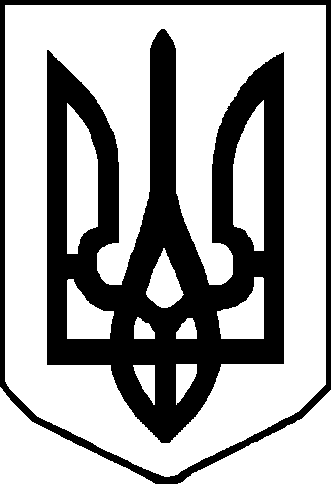 